ΔΗΛΩΣΗΕπώνυμο:  Όνομα:  Πατρώνυμο: Τηλέφωνο επικοινωνίας: Δηλώνω υπεύθυνα ότι τα μαθήματα, στα οποία εξετάστηκα επιτυχώς, είναι τα ακόλουθα:Α/Α Τίτλος μαθήματος                                                                              Τύπος Μαθήματος1.  Κοινωνική Παιδαγωγική και Κοινωνικο-πολιτισμική Εμψύχωση        Υποχρεωτικό                                                                                                    2.  Κοινωνική Εργασία στην Εκπαίδευση                                                       Υποχρεωτικό                                               3.  Πρακτική Άσκηση – Μικροδιδασκαλίες  και Παιδαγωγικά Πρότζεκτ  Υποχρεωτικό                                                                                                      4.   Διδακτική των Κοινωνικών Επιστημών                                                     Υποχρεωτικό                                                                                                      5.   Ανθρώπινη  Ανάπτυξη                                                                                   Επιλογής                    6.   Φύλο και Ισότητα                                                                                           Επιλογής              7.   Κοινωνική Εργασία με Ομάδες                                                                    Επιλογής8.   Συμβουλευτική                                                                                                Επιλογής                 Ο/Η  Δηλών/ούσαΜΑΘΗΜΑΤΑ ΠΡΟΓΡΑΜΜΑΤΟΣ ΠΑΙΔΑΓΩΓΙΚΗΣ ΚΑΙ ΔΙΔΑΚΤΙΚΗΣ ΕΠΑΡΚΕΙΑΣ Α. Θέματα Εκπαίδευσης και Αγωγής1. Κοινωνική Παιδαγωγική και Κοινωνικο-πολιτισμική Εμψύχωση  (Υποχρεωτικό)2. Ψυχολογία3. Ανθρώπινη  Ανάπτυξη4. Κοινωνιολογία5. Συμβουλευτική6. Εκπαιδευτική Εποπτεία και Προσωπική ΑνάπτυξηΟι φοιτητές/τριες παρακολουθούν τρία (3) μαθήματα από αυτήν την ενότητα, εκ των οποίων το μάθημα «Κοινωνική Παιδαγωγική και Κοινωνικοπολιτισμική Εμψύχωση» είναι υποχρεωτικό και έχουν τη δυνατότητα επιλογής ακόμη δύο (2) μαθημάτων από τα λοιπά προσφερόμενα μαθήματα.Β. Θέματα Μάθησης και Διδασκαλίας1.Εκπαίδευση Ενηλίκων- Δια βίου Μάθηση2.Φύλο και Ισότητα3.Κοινωνική εργασία στην Εκπαίδευση (Υποχρεωτικό)4.Κοινωνία,   Εκπαίδευση και Περιβάλλον5.Κοινωνική Εργασία και Πολυπολιτισμικότητα6.Κοινωνική Εργασία με Ομάδες7.Σύγχρονες  Τεχνολογίες και Κριτικός αναστοχασμός στην Κοινωνική Εργασία και τη Συμβουλευτική8.Η Τέχνη στην Πρακτική της Κοινωνικής εργασίαςΟι φοιτητές/τριες παρακολουθούν τρία (3) μαθήματα από αυτήν την ενότητα, εκ των οποίων το μάθημα «Κοινωνική Εργασία στην Εκπαίδευση» είναι υποχρεωτικά και με δυνατότητα επιλογής ακόμη δύο (2) μαθημάτων από τα λοιπά προσφερόμενα μαθήματα.Γ. Ειδική Διδακτική και Πρακτική  Άσκηση1. Πρακτική Άσκηση – Μικροδιδασκαλίες  και Παιδαγωγικά Πρότζεκτ (Υποχρεωτικό)2.Διδακτική των Κοινωνικών Επιστημών (Υποχρεωτικό).ΕΛΛΗΝΙΚΗ ΔΗΜΟΚΡΑΤΙΑΔΗΜΟΚΡΙΤΕΙΟ ΠΑΝΕΠΙΣΤΗΜΙΟ ΘΡΑΚΗΣΣΧΟΛΗ ΚΟΙΝΩΝΙΚΩΝ, ΠΟΛΙΤΙΚΩΝ ΚΑΙ ΟΙΚΟΝΟΜΙΚΩΝ ΕΠΙΣΤΗΜΩΝΤΜΗΜΑΚΟΙΝΩΝΙΚΗΣ ΕΡΓΑΣΙΑΣΠ. ΤΣΑΛΔΑΡΗ 1691 32 ΚΟΜΟΤΗΝΗ 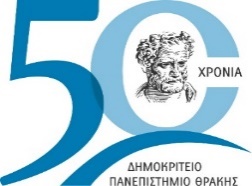 HELLENIC REPUBLICDEMOCRITUS UNIVERSITY OF THRACESCHOOL OF SOCIAL, POLITICAL AND ECONOMIC SCIENCESDEPARTMENTΟF SΟCIΑL WORKP. TSALDARI SΤR. 1GR-691 32 ΚΟΜΟΤΙΝΙ